SURAT IJIN PENELITIAN MAHASISWA FARMASINomor.Un.3.7.2/Lab/Farmasi/SIP /............./20........Yang bertanda tangan di bawah ini:Nama			:……………………………………………………………………	NIM			:……………………………………………………………………No.Hp	Aktif		:……………………………………………………………………Jurusan		:……………………………………………………………………Fakultas		:……………………………………………………………………Judul Penelitian	:………………………………………………………………………………………………………………………………………………………………………………………………………………………………………………………………………………………………………………………………………………………………………………………………………………………………Pembimbing	I	:……………………………………………………………………Bermaksud untuk meminjam dan menggunakan ruang Laboratorium di Jurusan Farmasi Fakultas Kedokteran dan Ilmu Kesehatan UIN Maulana Malik Ibrahim Malang pada:Hari / Tanggal 		:……………/……/……/20…...sd……../……../20…. Pada Ruang Laboratorium Berikut: Ruang Laboratorium 1	: ……………………………………Ruang Laboratorium 2	: ………………………………… (Sesuai Kebutuhan)Ruang Laboratorium 3	: ………………………………… (Sesuai Kebutuhan)Ruang Laboratorium 4	: ………………………………… (Sesuai Kebutuhan)Ruang Laboratorium 5	: ………………………………… (Sesuai Kebutuhan)Kunci Loker 			: ………………… (Lab……………………….)Dengan Perincian *Pengajuan Form Peminjaman Alat-Alat Gelas, Form Permohonan Bahan Kimia, dan Form Penggunaan Alat Instrumen sebagaimana terlampir. Demikian surat ijin ini dibuat untuk dapat dipergunakan sebagaimana mestinya.							Malang,............................., 20..							Pemohon 							...........................................							NIM..............................Mengetahui,Pembimbing 	I		: _________________________ 		…………...				NIP…………………………………Kepala Laboratorium 1	: _________________________		1………...				NIP…………………………………Kepala Laboratorium 2	: _________________________		2………...				NIP…………………………………Kepala Laboratorium 3	: _________________________		3………...				NIP…………………………………Kepala Laboratorium 4 	: _________________________		4………...				NIP…………………………………Kepala Laboratorium 5	: _________________________		5………...				NIP…………………………………Menyetujui,Koordinator Laboratorium				Laboran PenanggungjawabRahmi Annisa, M. Farm, Apt			Fauziyah Eni Purwaningsih, S.SiNIDT.19890416 20170101 2 123			NIPT. 20130902 2 324Form Pengajuan Peminjaman Alat Gelas Farmasi Untuk PenelitianNama Peneliti	: ........................................................NIM 			: ........................................................ Telah Dicek							Malang,.............................,20..Laboran Penanggungjawab				Pemohon Fauziyah Eni Purwaningsih,S.Si     			...........................................NIPT. 20130902 2 324					NIM/NIP..............................Form Pengajuan Pemakaian Alat Instrumen Farmasi Untuk PenelitianNama Peneliti	: ........................................................NIM 			: ........................................................ Telah Dicek							Malang,.............................,20..Laboran Penanggungjawab				Pemohon Fauziyah Eni Purwaningsih, S.Si     			...........................................NIPT. 20130902 2 324					NIM.............................Form Pengajuan Pemakaian Bahan Kimia Farmasi Untuk PenelitianNama Peneliti	: ........................................................NIM 			: ........................................................ Telah Dicek							Malang,.............................,20..Laboran Penanggungjawab				Pemohon Fauziyah Eni Purwaningsih, S.Si     			...........................................NIPT. 20130902 2 324					NIM..............................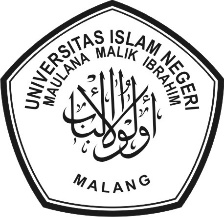 KEMENTERIAN AGAMA REPUBLIK INDONESIAUNIVERSITAS ISLAM NEGERI MAULANA MALIK IBRAHIM MALANGFAKULTAS KEDOKTERAN DAN ILMU KESEHATANJl. Locari, Tlekung, Kota Batu, Tlp. 03415057739,Website: http//fkik.uin-malang.ac.id. Email:fkik@uin-malang.ac.id(Fakultas), farmasi@uin-malang.ac.id(Prodi Farmasi)KEMENTERIAN AGAMAUNIVERSITAS ISLAM NEGERIMAULANA MALIK IBRAHIM MALANGFAKULTAS KEDOKTERAN DAN ILMU KESEHATANJl. Ir. Soekarno No.34 Dadaprejo Batu, Telepon (0341) 577033 Faksimile (0341) 577033Website: http//fkik.uin-malang.ac.id.  E-mail:fkik@uin-malang.ac.idNONAMA ALATUKURANMEREK∑KONDISIKONDISITANGGAL AMBILKETNONAMA ALATUKURANMEREK∑SEBELUMSESUDAHTANGGAL AMBILKET123456789101112131415161718192021222324252627282930KEMENTERIAN AGAMAUNIVERSITAS ISLAM NEGERIMAULANA MALIK IBRAHIM MALANGFAKULTAS KEDOKTERAN DAN ILMU KESEHATANJl. Ir. Soekarno No.34 Dadaprejo Batu, Telepon (0341) 577033 Faksimile (0341) 577033Website: http//fkik.uin-malang.ac.id.  E-mail:fkik@uin-malang.ac.idNoNAMA ALAT INSTRUMENBeri Tanda (V)  Sesuai KebutuhanParaf Ket1HPLC2UHPLC3TLC VISUALIZER 4PSA5FTIR6UV-Vis7VISKOMETER8ROTARY EVAPORATORGratis9NANOMAT 4 + HOTPLATE HPTLC10GRINDER11SENTRIFUGEGratis 2ULTRASONIKGratis 13OVENGratis 14HOTPLATEGratis 15PH METERGratis 16LAMPU UV Gratis 17181920KEMENTERIAN AGAMAUNIVERSITAS ISLAM NEGERIMAULANA MALIK IBRAHIM MALANGFAKULTAS KEDOKTERAN DAN ILMU KESEHATANJl. Ir. Soekarno No.34 Dadaprejo Batu, Telepon (0341) 577033 Faksimile (0341) 577033Website: http//fkik.uin-malang.ac.id.  E-mail:fkik@uin-malang.ac.idNONAMA BAHANJUMLAH (ML/L/G/MG)TANGGALKET1234567891011121314151617181920